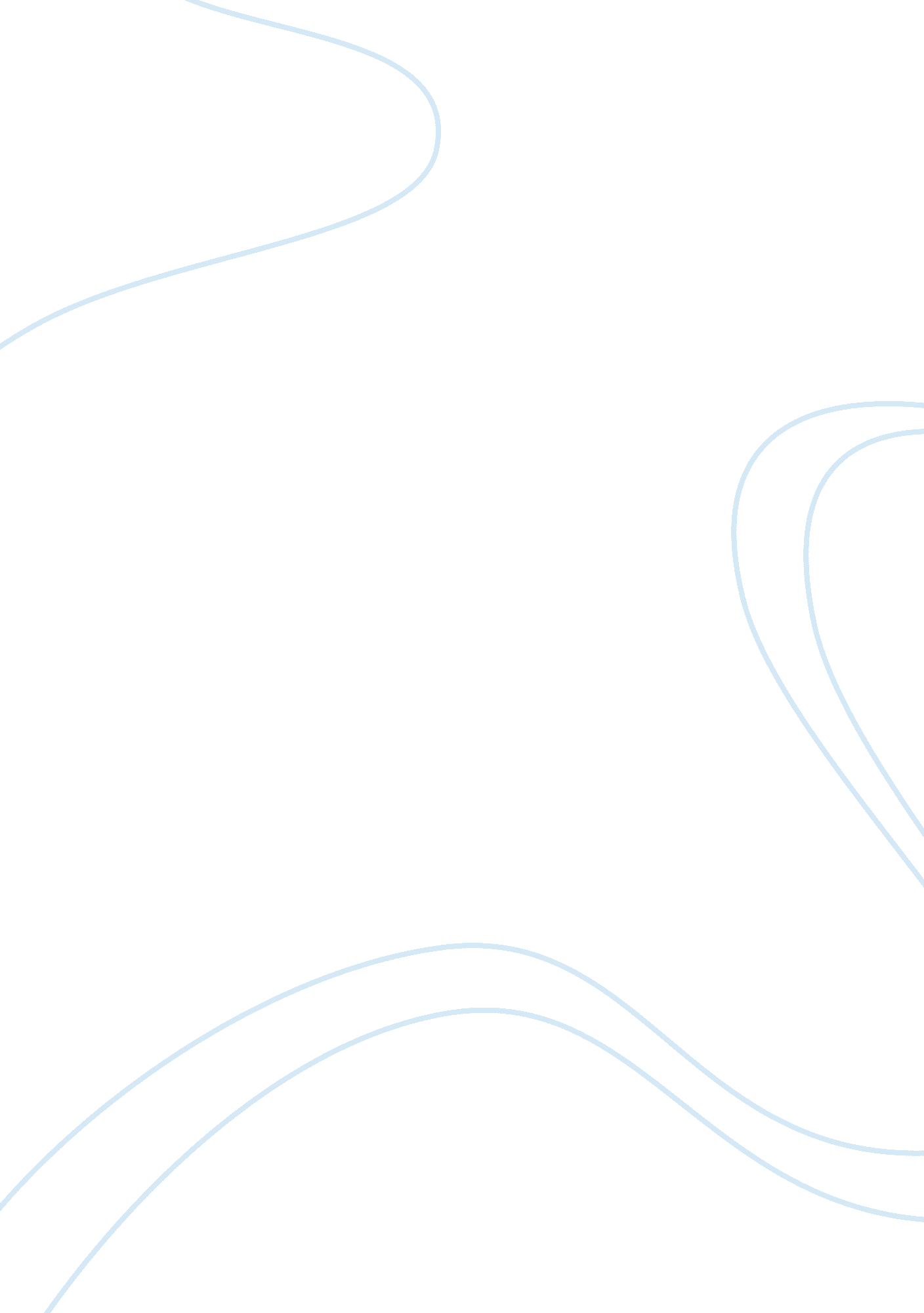 3 tips to improve your golf swing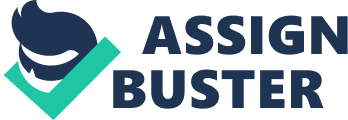 While formulating a method to utilize in respect to improve golf swing, you should initially break the swing down into sections and the sections must be as given- hip swing, feet placement, head position, shoulder placement, and grip. With these five significant factors in respect to the golf swing, you are able to assist your golf game by cautiously having a look to each factor. From this perspective, you are a lot less expected to cut through the ball by affect. With least practice, those pull-slices and killer pulls will convert into mighty draws. The golf swing is a series of moves, and if you begin with the correct attitude and execute the correct moves, the rest will come after. Basically improving golf swing needs the golf player to hold particular postures, hold a rigid spine angle and circumvolve round a rigid spine angle in each stage of the swing. So as to attain this, the muscles of your body should bear definite levels of intensity. In respect to the golf swing it is your skill to hold the appropriate backbone position and CG (center of gravity) on motion. To begin improving your swing, consider that your body is parted at the waist into 2 sections, each section will be utilized altogether differently. Revolving from the lower followed by top body twists the shoulders and hips to confront the object. At affect the weight of the body will incite onto the left foot near about eighty percent and the right heel is ‘ pulled out’ from the base by the revolution of the hips. Practice this, bring a common coat hanger and hold the lengthiest portion just like you hold a golf club with the clip amid your wrists and heading outwards to your body. The broadest points creating a line amid the ball and your, with this frame-up, exercise by your swing and check the revolution of the triangle by the air. So as to do this, your wrists have to bend as you tilt arm position. Relaxing your hold permits your wrists to go around in a normal gesture. Golf weight training workouts are among the finest and the fastest methods to improve golf swing power and speed. The graver the shaft, the humbler and less bent your shots will be, and the humbler the shaft the broader and more adaptable your shots will be. A lot of golf players attempt to constitute their clubs heavier by appending lead tape to the head, which alters the total weight, the weight of the swing, and the shaft bend. It is not naturalistic for any golf player to anticipate enhancement in their golf swing if they exercise the techniques one time in a month. As it can be said about a golf physical fitness program that developing the muscles of your body to decently execute particular motions takes practice and time. Away from these tips and methods of golf swing, whichever ought to be handy to you must be practiced perfectly if you would like to look ahead to enhancing your golf swing. 